SIA Standards Project Proposal Form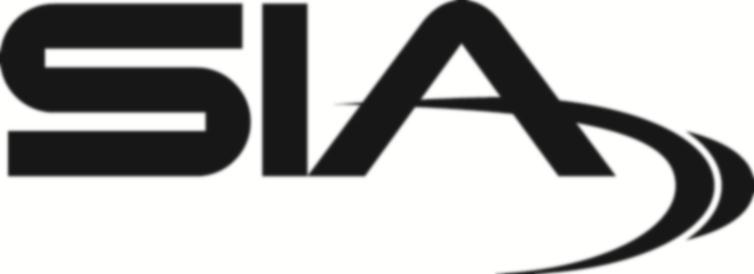 This form is used to evaluate projects submitted to the SIA Standards Committee and related Subcommittees. Complete this form and return with any supporting documentation to Joe Gittens, Director of Standards at jgittens@securityindustry.orgProject Title: Subcommittee Submitted To:			Proposed By (Name, Organization): 	Date Submitted: Anticipated Project End Date: Project ProcessThis project is:  (Select one from each list.)New to SIAA Revision (name of current standard) A Standard or Specification   A Technical Paper   A Course Outline Other (please explain) A candidate for ANSI   Not a candidate for ANSI   To Be DeterminedProject Description and Value PropositionProject in Brief (please limit to 75 words, all other supporting documentation should be submitted as an attachment):  Description of Industry need for and expected impact of this project: SIA Standards Business ConsiderationsAnticipated development costs: Anticipated return on investment: Other Standards/Technology organizations that should collaborate on this project: Other ConsiderationsWill this project conflict or require coordination with any similar industry efforts: Are there any Patent/Intellectual Property concerns/questions: 